Административный штраф по постановлению 08ОГ/01-884-6-1-2016 от 26.08.2016 г.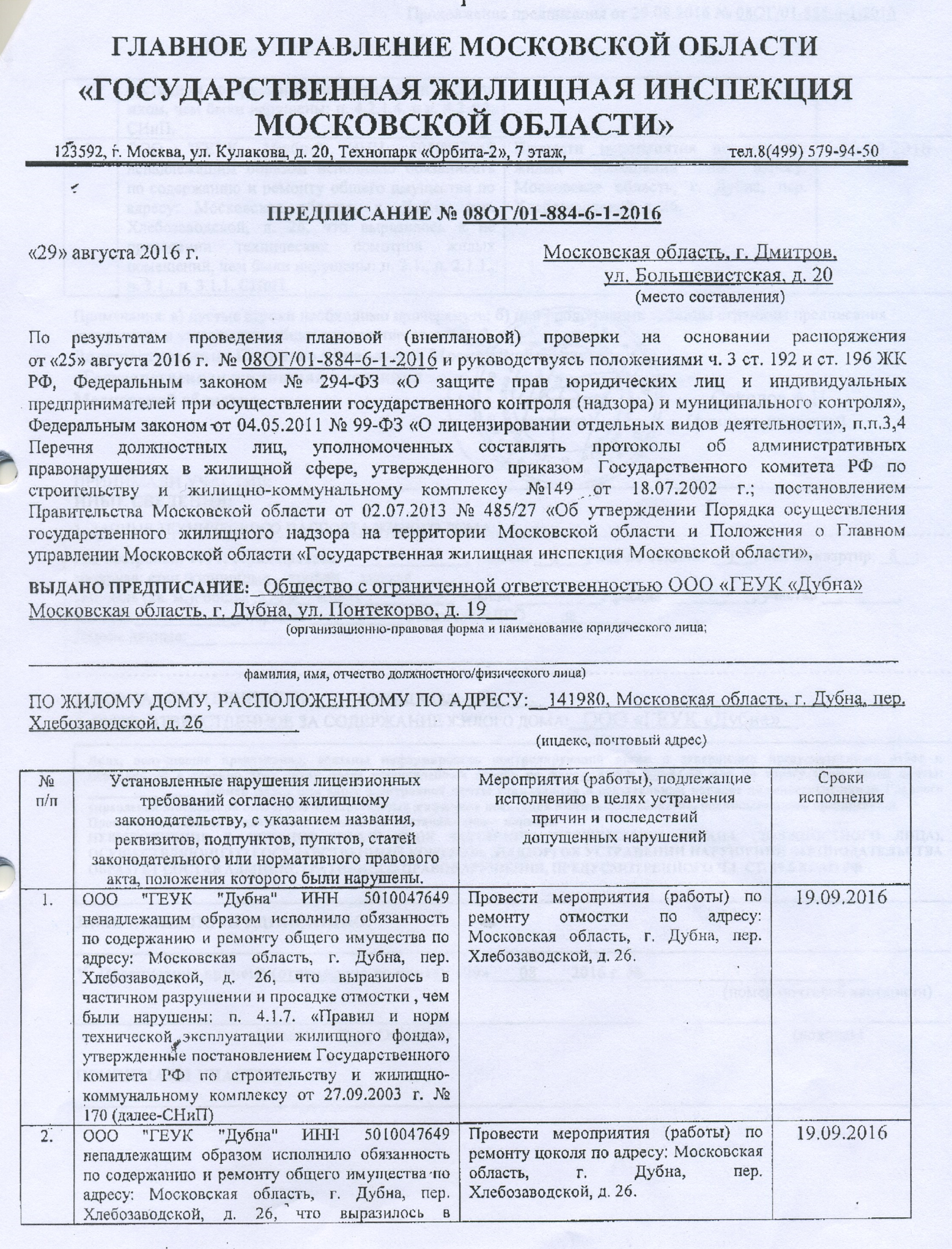 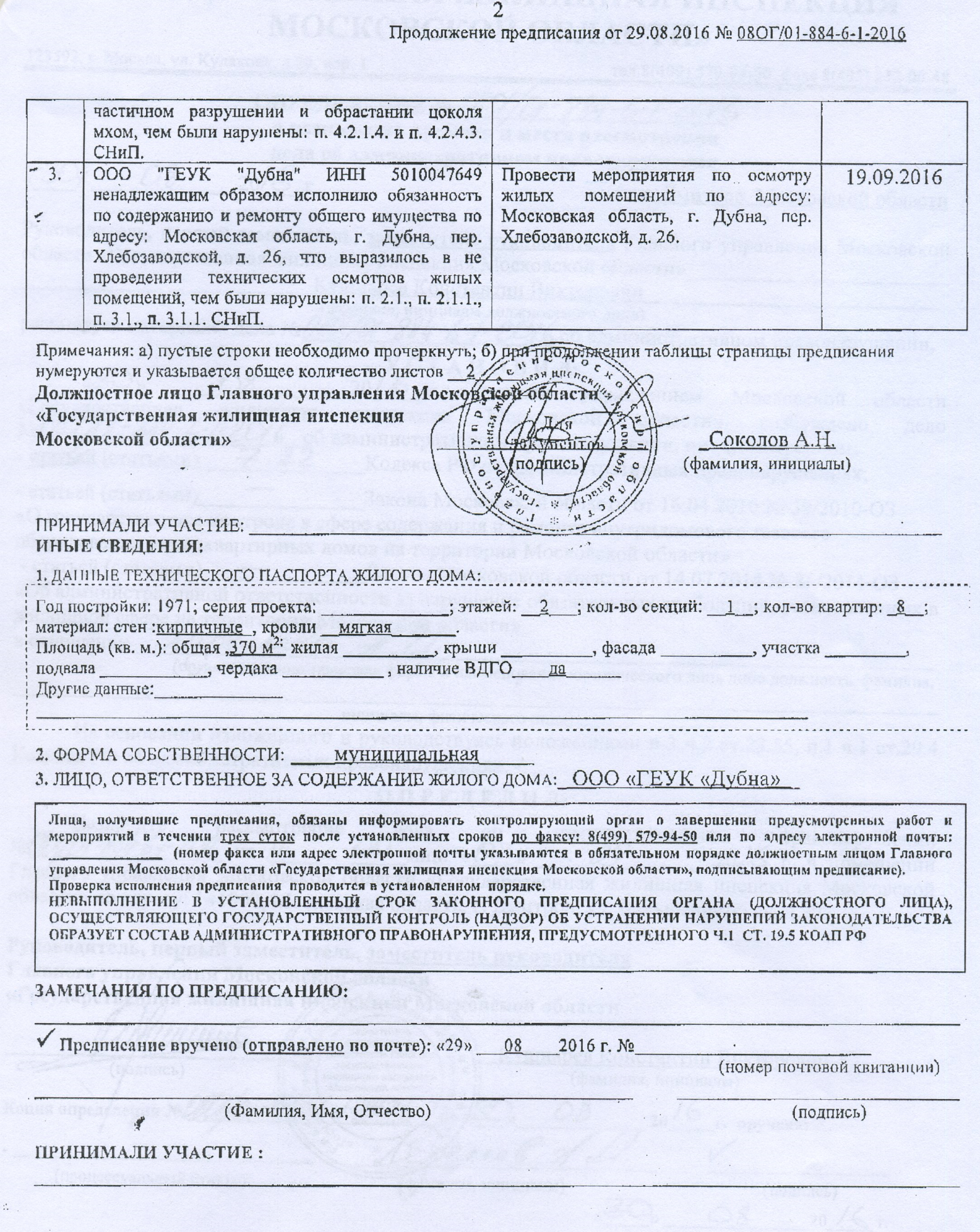 